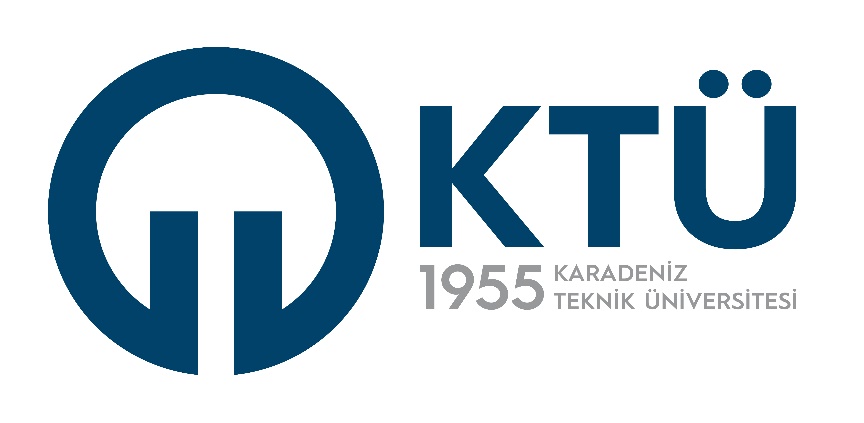 KARADENİZ TEKNİK ÜNİVERSİTESİSAĞLIK BİLİMLERİ FAKÜLTESİ2021 YILI BİRİM FAALİYET RAPORU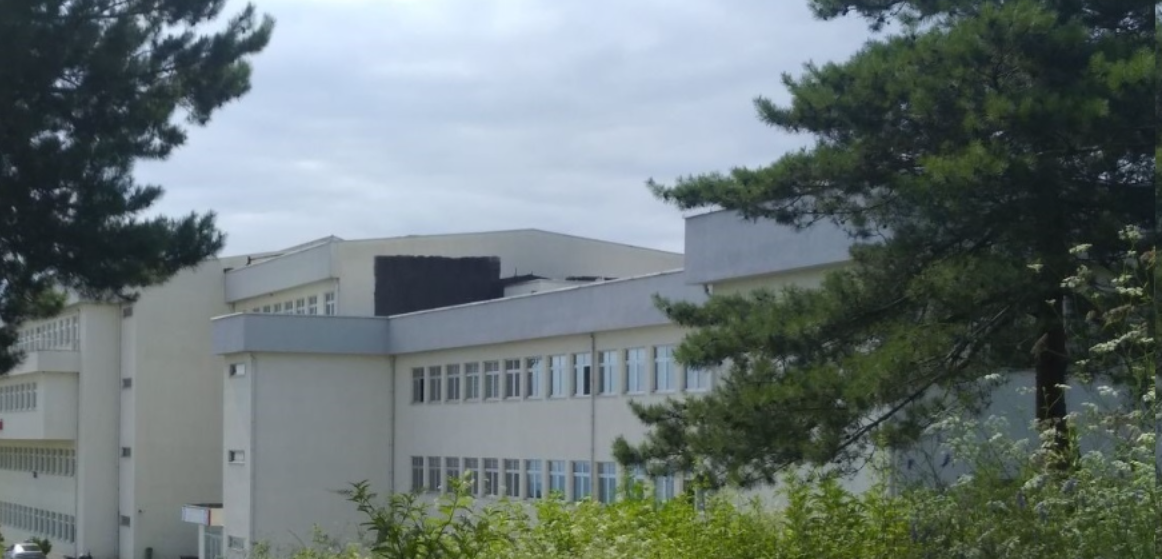 BİRİM YÖNETİCİSİ SUNUŞU	Karadeniz Teknik Üniversitesi (KTÜ) Sağlık Bilimleri Fakültesi’nin (SBF) kuruluşu, Milli Eğitim Bakanlığı’nın teklif yazıları üzerine, 28.03.1983 tarih ve 2809 sayılı Kanunun Ek 30’uncu maddesine göre Bakanlar Kurulu’nca 01.02.2010 tarihinde kararlaştırılmış olup, kuruluş kararı 26.02.2010 tarihli 27505 sayılı Resmi Gazetede yayımlanmıştır. KTÜ SBF bünyesinde “Beslenme ve Diyetetik, Çocuk Gelişimi, Ebelik, Egzersiz ve Spor Bilimleri, Fizyoterapi ve Rehabilitasyon, Hemşirelik ve Sağlık Yönetimi” bölümlerinden oluşan yedi lisans programı bulunmaktadır.	Günümüzde sağlık hizmetlerinin etkili biçimde sunulması; sağlığın farklı alanlarında eğitim almış profesyonellerin, ekip halinde ortak amaç doğrultusunda çalışmasıyla mümkün olabilmektedir. Sağlığın çok boyutluluk özelliğinden kaynaklanan bu durum, farklı alanlara yönelik eğitim sunan programlara duyulan ihtiyacı da beraberinde getirmiştir. Bu ihtiyacın bölgemizdeki yansımasının bir sonucu olarak kurulan KTÜ SBF; alanında bulunduğu bölgede lider ve nitelikli eğitim veren bir fakülte olmayı hedeflemektedir.	SBF bünyesinde halen 9 profesör (1 Profesör İktisadi ve İdari Bilimler Fakültesinde görevli), 7 doçent, 8 doktor öğretim üyesi,  6 öğretim görevlisi (1 öğretim görevlisi teknoloji transfer ofisinde, 1 öğretim görevlisi de Trabzon Meslek Yüksekokulu kadrosunda olup fakültemizde görevli), 41 araştırma görevlisi (30’u SBF kadrosunda, 4’ü Sağlık Bilimleri Enstitüsü kadrosunda olup Fakültemiz Anabilim Dallarında lisansüstü eğitimlerine devam etmektedir. 7 araştırma görevlisi ise 2547 sayılı kanunun 35. maddesi uyarınca lisansüstü eğitimlerini yapmak üzere diğer üniversitelerde görevli) olmak üzere toplam 71 öğretim elemanı bulunmaktadır. SBF’de idari işlerin yürütülmesinde; 1 fakülte sekreteri 5 idari personel görev yapmaktadır. SBF çatısı altında tüm bölümlerin akademik alt yapının gelişimine bağlı olarak, ilerleyen yıllarda kademeli biçimde eğitim-öğretim faaliyetlerine geçilecek ve nitelikli büyüme gerçekleştirilecektir.	SBF 2012 yılından itibaren eğitim-öğretim faaliyetlerini Eczacılık Fakültesi ile ortak kullanılan binada sürdürmektedir. Halen “Hemşirelik” ve “Sağlık Yönetimi” bölümleri ile eğitim-öğretime devam etmekte olan SBF önümüzdeki birkaç yıl içerisinde “Beslenme ve Diyetetik, Çocuk Gelişimi, Fizyoterapi ve Rehabilitasyon” bölümleri ile de eğitime başlayarak nitelikli sağlık profesyonelleri yetiştiren etkili ve verimli bir eğitim kurumu olmayı hedeflemektedir. 	 Tüm ekibimizle birlikte fakültemiz misyon ve vizyonuna sahip, nitelikli sağlık personeli yetiştirme hedefiyle saygılarımı sunarım.  I – GENEL BİLGİLERA – Misyon ve VizyonMisyonBilim ve teknolojiye dayalı, çağdaş yaklaşım ve yöntemlerle eğitilmiş, mesleki alanda yetkin, evrensel ve milli değerlere saygılı, uluslararası standartlarda sağlık profesyonelleri yetiştirmek, üretilen hizmetleri ve teknolojiyi toplum yararına sunmaktır.Vizyon	Sağlık Bilimleri alanında; eğitimde, öğretimde güncel kaliteyi yakalamış, özgün çalışmalar yapan, bölgesinde lider, ulusal ve uluslararası çevrelerce tanınan, kabul gören, saygın bir kurum olmaktır.B – Yetki Görev ve SorumluluklarKTÜ SBF bünyesinde halen “Beslenme ve Diyetetik, Çocuk Gelişimi, Ebelik, Egzersiz ve Spor Bilimleri, Fizyoterapi ve Rehabilitasyon, Hemşirelik ve Sağlık Yönetimi” bölümlerinden oluşan yedi lisans programı bulunmaktadır.	Fakülte yönetim yetkilisi olarak Dekan, Dekan Yardımcıları ve Fakülte Sekreteri bulunmaktadır. Fakülte ve birimlerin temsilcisi olan Dekan, Rektör tarafından 3 yıl süre ile atanır. Dekan, çalışmalarında kendisine yardımcı olmak üzere Fakültenin aylıklı öğretim üyeleri arasından 2 kişiyi Dekan Yardımcısı olarak seçer. 	10.12.2020 tarihinde Dekanlık görevine atanan Prof. Dr. Bahittin KAHVECİ, 2547 sayılı Yükseköğretim Kanunun 16, 17 ve 18. maddesi ile Üniversitelerde Akademik Teşkilat Yönetmeliği’nin 6, 7, 8 ve 9. maddesinde yer alan yetki ve sorumluluklara bağlı kalarak görevini sürdürmektedir.	Dekan ayrıca, eğitim-öğretim faaliyetlerinde istenen hedeflere ulaşılması, bilimsel alanda uluslararası başarının yakalanması, öğrencilerin başarısını etkileyen faktörlerin irdelenmesi ve gerekli önlemlerin alınması, güvenlik, akademik, idari ve mali denetim, iç denetim, eğitim ve mali konuların aksamadan yürütülmesinde Rektöre karşı sorumludur.C – Birime İlişkin Bilgiler	Karadeniz Teknik Üniversitesi Sağlık Bilimleri Fakültesinin kuruluşu, Milli Eğitim Bakanlığı’nın teklif yazıları üzerine, 28.03.1983 tarih ve 2809 sayılı Kanunun Ek 30’uncu maddesine göre Bakanlar Kurulu’nca 01.02.2010 tarihinde kararlaştırılmış olup, kuruluş kararı 26.02.2010 tarihli 27505 sayılı Resmi Gazetede yayınlanmıştır. Karadeniz Teknik Üniversitesi Sağlık Bilimleri Fakültesi bünyesinde Beslenme ve Diyetetik Bölümü, Çocuk Gelişimi Bölümü, Ebelik, Egzersiz ve Spor Bilimleri, Fizyoterapi ve Rehabilitasyon Bölümü, Hemşirelik Bölümü ve Sağlık Yönetimi Bölümünden oluşan yedi lisans programı bulunmaktadır. Belirtilen bölümler ve anabilim dalları Yükseköğretim Kurulu Başkanlığı’nın 01.12.2010 gün ve 43307 sayılı yazıları ile 24.11.2010 tarihinde, Hemşirelikte Yönetim Anabilim Dalı ise 08.05.2015 tarihinde kurulmuştur. Ayrıca Ebelik ile Egzersiz ve Spor Bilimleri Bölümleri Yükseköğretim Kurulu Başkanlığı’nın 3912 sayılı yazısı ile 13.01.2021 tarihinde kurulmuştur. 	Fakültemize öğrenci alımı 2012-2013 eğitim-öğretim yılında Hemşirelik Bölümü, 2014-2015 eğitim-öğretim yılında ise Sağlık Yönetimi Bölümüne öğrenci alınarak eğitime başlamıştır. Diğer bölümlere fiziki alt yapı ve öğretim elemanı ihtiyacı karşılandıktan sonra öğrenci alımı yapılacaktır.1 – Fiziksel Yapı          Fakültemiz eğitim-öğretim faaliyetlerini Eczacılık Fakültesi binasında sürdürmektedir. Bu sebeple bu alandaki bilgiler doldurulmamıştır.Sağlık Bilimleri Fakültesinin Taşınmazlarının Dağılımı           Fakültemiz eğitim-öğretim faaliyetlerini Eczacılık Fakültesi binasında sürdürdüğünden bu alandaki bilgiler doldurulmamıştır.1.2. Kapalı Alanların Dağılımı            Fakültemiz eğitim-öğretim faaliyetlerini Eczacılık Fakültesi binasında sürdürdüğünden bu alandaki bilgiler doldurulmamıştır.1.3. Eğitim Alanlarının Teknolojik Donanımı            Fakültemiz eğitim-öğretim faaliyetlerini Eczacılık Fakültesi binasında sürdürdüğünden bu alandaki bilgiler doldurulmamıştır.1.4. Sosyal Alanlar1.4.1. Yemekhaneler, Kantinler ve Kafeteryalar1.4.2. Spor Tesisleri1.4.3. Kongre ve Kültür Merkezleri/Çok amaçlı SalonlarKongre, toplantı ve kültürel amaçlı aktiviteler için kampüs içindeki ortak salon ve merkezler kullanılmaktadır.  1.5. Hizmet Alanları1.5.1. Akademik/İdari Personel Hizmet Alanları1.5.2. Kütüphane Hizmet Alanları1.6. Hastane Alanları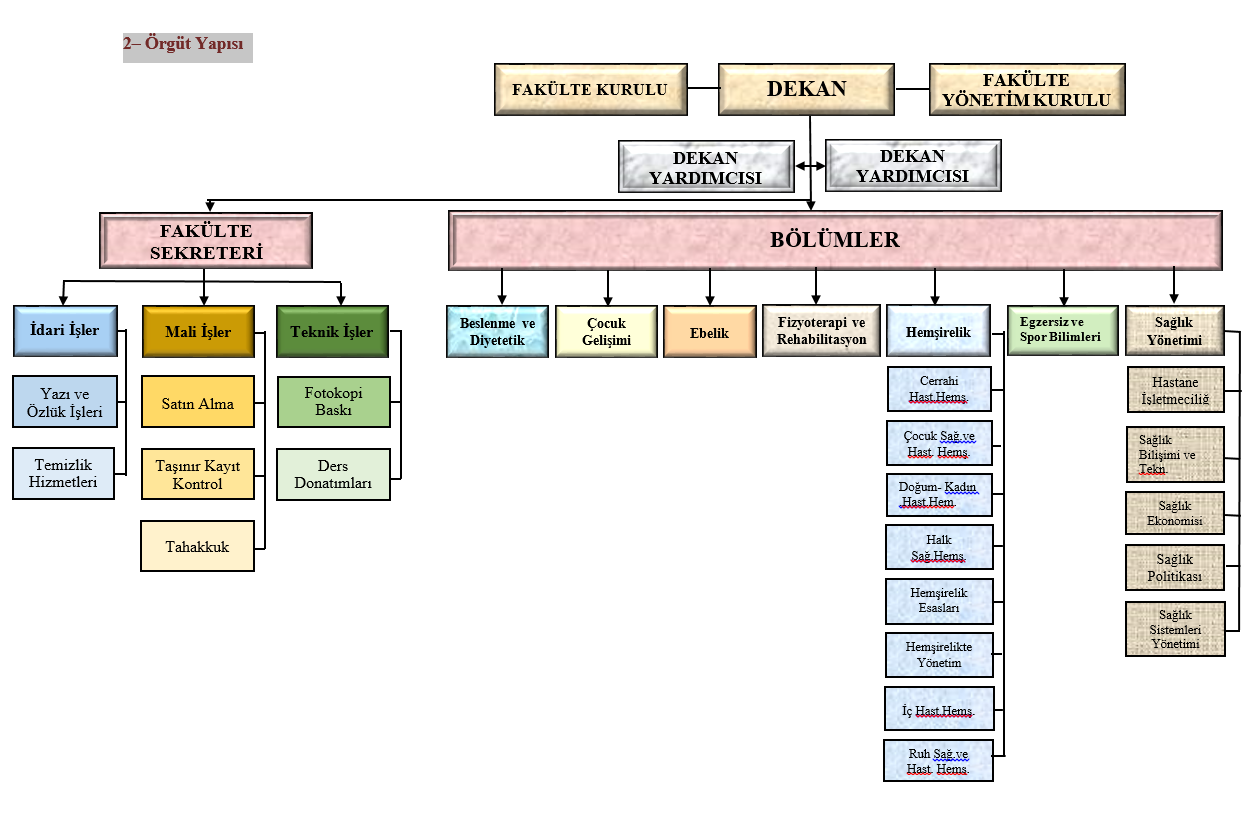 3 – Bilgi ve Teknolojik Kaynaklar3.1. Kullanılan Bilişim Sistemleri3.2. Yazılım ve Bilgisayarlar3.3. Diğer Bilgi ve Teknolojik Kaynaklar4 – İnsan Kaynakları 4.1. Akademik Personel *Bir Profesör İktisadi ve İdari Bilimler Fakültesinde, *Bir Öğretim Görevlisi Teknoloji Transfer Ofisinde görevli4.2. Öğretim Elemanına Düşen Öğrenci sayısı4.3. Yabancı Uyruklu Akademik Personel-----4.4. Diğer Üniversitelerde Görevlendirilen Akademik Personel4.5. Başka Üniversitelerden Üniversitemizde Görevlendirilen Akademik Personel4.6. Akademik Personelin Yaş İtibariyle Dağılımı4.7. İdari Personel 4.8. İdari Personelin Eğitim Durumu4.9. İdari Personelin Hizmet Süreleri4.10. İdari Personelin Yaş İtibariyle Dağılımı4.11. Personelin Cinsiyet Dağılımı4.12. Sözleşmeli Personel ve İşçiler4.13. Yıllar İtibarı ile Personel Sayılarının Dağılımı5 – Sunulan Hizmetler5.1. Eğitim Öğretim Hizmetleri	Karadeniz Teknik Üniversitesi (KTÜ) Sağlık Bilimleri Fakültesi’nin (SBF) kuruluşu, Milli Eğitim Bakanlığı’nın teklif yazıları üzerine, 28.03.1983 tarih ve 2809 sayılı Kanunun Ek 30’uncu maddesine göre Bakanlar Kurulu’nca 01.02.2010 tarihinde kararlaştırılmış olup, kuruluş kararı 26.02.2010 tarihli 27505 sayılı Resmi Gazetede yayımlanmıştır. KTÜ SBF bünyesinde “Beslenme ve Diyetetik, Çocuk Gelişimi, Ebelik, Egzersiz ve Spor Bilimleri, Fizyoterapi ve Rehabilitasyon, Hemşirelik ve Sağlık Yönetimi” bölümlerinden oluşan yedi lisans programı bulunmaktadır. Fakültemizde Hemşirelik ve Sağlık Yönetimi Bölümleri aktif olarak eğitim-öğretime devam etmektedir.5.1.1. Eğitim Öğretim Hizmeti Sunan Birimler5.1.2. Öğrenci Sayıları5.1.3. Yabancı Dil Hazırlık Sınıfı Öğrenci Sayıları------5.1.4. Öğrenci Kontenjanları ve Doluluk Oranları5.1.5. Yüksek Lisans ve Doktora ProgramlarıBu alanın bilgisi Sağlık Bilimleri Enstitüsü tarafından verilecektir.5.1.6. Yabancı Uyruklu ÖğrencilerYabancı Uyruklu Öğrencilerin Bölüm ve Sayıları5.1.7. Engelli Öğrenci Sayıları5.1.8 Mezun Öğrenci Sayıları (2020-2021)5.1.8.1. Kuruluşundan Bugüne Kadar Mezun Öğrenci Sayıları5.1.9. Yatay Geçiş Sayıları5.2. Sağlık Hizmetleri------5.3. Araştırma Hizmetleri5.3.1. 2021 Yılı BAP Proje Bilgileri5.3.2. 2021 Yılında Kabul Edilen BAP Projelerinin Türlerine Göre Dağılımı5.3.3. 2021 Yılı Kurum Dışı Proje Bilgileri5.4. Kültür Hizmetleri5.5. Spor Hizmetleri5.6. Öğrenci Kulüpleri Faaliyetleri5.7. Eğitim Öğretim ve Diğer İdari Faaliyetler-----5.8. Talep, Şikayet ve İhbarlar6- İç Kontrol ve Kalite Güvence Sistemi6.1. Yönetim ve İç Kontrol Sistemi6.1.1 İç Kontrolİç Kontrol Eylem Planı kapsamında Fakültemiz bünyesinde aşağıdaki dokümanlar hazırlanmıştır.Kontrol Ortamı Standartları Kapsamındaİş Akış ŞemalarıHassas Görevde Bulunan Personel ÇizelgesiAkademik ve İdari Personel Performans Ölçme KriterleriYetki Devri BelgesiRisk Yönetimi KapsamındaRisk Kayıt FormuRisk Oylama FormuRisk Cevap FormuRisklerin Değerlendirme FormuKonsolide Risk RaporuRisk Skor Matris HaritasıRisk Yönetim PlanıKontrol Faaliyetleri StandartlarıPersonel Eğitim Talep FormuPersonel Görev Dağılım Çizelgesi Sınav TutanağıSüreli Yazılar Takip ÇizelgesiTelafi FormuVekil Personel ÇizelgesiBilgi Sistemleri KontrolüBilgi Sistemleri Kontrol Çizelgesiİzlemeİç Kontrol Sistemi Raporu6.1.2. Düzenlenen ve Katılım Gerçekleştirilen Eğitimler6.1.3. Ön Mali Kontrol6.2. Kalite Güvence SistemiII – STRATEJİK PLAN VE HEDEFLERA – KTÜ 2019-2023 Stratejik Planı Amaç ve HedeflerB – 2019-2023 Stratejik Plan 2021 Yılı İzleme ve DeğerlendirilmesiIII– FAALİYETLERE İLİŞKİN BİLGİ VE DEĞERLENDİRMELERA – Mali Bilgiler1.Bütçe Uygulama Sonuçları1.1.Bütçe Giderleri1.1.1. Program ve Alt Program Düzeyinde 2021 Bütçe Giderleri1.1.2. Ekonomik Düzeyde 2021 Bütçe Giderleri1.2. Bütçe Giderlerine İlişkin Açıklamalar	2020 yılı bütçesi tahminler, gerçekleşme ve uygulama yönünden başarı ile geride bırakılmıştır. Harcama yetkilisi tarafından zaman zaman bütçeye yapılan müdahaleler sayesinde hem kalemler arası denge sağlanmış hem de nakit akışında sorun yaşanmamıştır. 	Mali tablolar için başlangıç ödenekler ve harcamalar I. Öğretim ve II. Öğretim baz alınarak hazırlanmıştır. Birimimize 2021 yılında tahsis edilen 7.815.876,21 TL’nin 7.812.027,92  lirası harcanmıştır. Kurumumuzun amaçlarına,  belirlenmiş politikalara ve mevzuata uygun olarak faaliyetlerin etkili, ekonomik ve verimli bir şekilde yürütülmesini, varlık ve kaynakların korunmasını, muhasebe kayıtlarının doğru ve tam olarak tutulmasını, malî bilgi ve yönetim bilgisinin zamanında ve güvenilir olarak üretilmesini sağlamak üzere oluşturulan organizasyon, yöntem, süreç ile iç denetimi kapsayan malî ve diğer kontroller yapılmıştır.Personel Giderleri:Personel giderleri için başlangıçta ayrılan 5.344.500,00 TL, miktarlık ödeneğe    1.525.015,92 TL eklenerek toplam 6.869.515,92 TL liralık bir ödenek tahsis edilmiştir.  Bu ödeneğin 6.869.515,92 TL’si Fakülte/MYO personelinin maaş, ek ders, jüri ücretleri, sosyal haklar vb. giderler için yapılan ödemelerde kullanılmıştır.Sosyal Güvenlik Kurumlarına Devlet Primi Giderleri: Birimimizin işveren sıfatıyla, çalışanları için ödenecek sigorta ve sağlık primi ödemeleri ile ilgili ekonomik gider kodunda 740.000,00 TL bütçe başlangıç ödeneği öngörülmüş, yıl içinde Sosyal Güvenlik Kurumlarına Devlet Primi giderleri ekonomik kodundan yapılan ekleme/düşme işlemleri sonucunda oluşan 927.725,69 TL toplam ödenekten 927.725,69 TL harcama yapılmış,Mal ve Hizmet Giderleri:Birimimizin cari nitelikli giderlerinden olan büro ve kırtasiye malzemesi, su ve temizlik malzemeleri, yakıt, elektrik alımları, laboratuvar malzemeleri, büro ve işyeri demirbaş onarımları, rutin bakım onarım giderleri, telefon ve haberleşme giderleri, personelimize mevzuatları çerçevesinde ödenen yurtiçi ve yurtdışı geçici ve sürekli görev yolluğu giderleri ile ilgili ekonomik kodunda 16.100,00 TL bütçe başlangıç ödeneği öngörülmüştür. Toplam ödenekten 14.786,31 TL harcanmıştır.2. Mali Denetim Sonuçları	Fakültemiz bütçesi ile ilgili yapılan iç denetim ve kontroller yanında, yapılan işlemler ve bunlara ait bütün evraklar Sayıştay denetçileri tarafından detaylı olarak incelenmiştir. Ancak bu denetimler bir yıl öncesini kapsadığından 2021 yılı bütçesi henüz denetlenmemiştir.2.1. İç Denetim Birimi* 2021 yılında birimimizde iç denetim yapılmamıştır.2.2. Dış Denetim* Fakültemizde dış denetim yapılmadı.B – Performans Bilgileri1.Bilimsel Faaliyet, Bilimsel Yayın ve Fikri sinai Mülkiyet Hakları Bilgileri1.1. Faaliyet BilgileriBilimsel Yayınlar ve Fikri Sinai Mülkiyet Haklarına İlişkin Bilgiler1.3. ÖdüllerIV – KURUMSAL KABİLİYET VE KAPASİTENİN DEĞERLENDİRİLMESİÜstünlükler Hemşirelik Bölümü’nün bölgesinde liderlik edebilecek düzeyde köklü eğitim geçmişinin bulunması.Hemşirelik Bölümü’nde Yüksek lisans ve Doktora programlarının bulunması.Doğu Karadeniz bölgesindeki Sağlık Yönetimi Bölümleri arasında eğitim veren ilk bölüm olması.Sağlık alanında tercih edilen bölümlerin bulunması.Ulusal ve uluslararası değişim programlarının olması. Uluslararası işbirliği süreçlerinin işletilmesi.Topluma hizmet sunumunda deneyim ve aktif rol sahibi olması.Yeniliklere, değişime ve gelişime açık olması.Mezunların iş bulma olanaklarının yüksek olması.Öğretim üyesi başına düşen yayın (SSCI, SCI, SCI- Expanded, AHCI indekslerinde taranan dergilerde) sayısının kurum ortalamasının üzerinde olması.Bünyesindeki 7 ayrı sağlık disiplini barındırması sebebiyle multidisipliner çalışma potansiyelinin yüksek olması.Öğretim elemanları ve öğrencilerin kurumsal aidiyet duygusunun yüksek olması.Programa ait komite ve komisyonlarda öğrenci temsiliyetinin olması.Covid 19 pandemisi sürecinde uzaktan eğitime hızlı geçiş olması ve eğitim programına ara vermeden devam edilmesi,Bünyesindeki programların belirlediği temel amaçlar çerçevesinde kendi eğitim programlarını düzenlemesi, uygulaması ve bu konuda özerk olmasıZayıflıklarFakültenin kendisine ait binasının bulunmamasına bağlı olarak laboratuvar ve dersliklerin  yetersiz olması. Öğretim elemanı sayısının bölüm ve anabilimdalları eğitim öğretim ve akademik faaliyetleri gerçekleştirmek için yetersiz olmasıÖğrencilerin işbirliği ve iletişimini artıracak sosyal alanların yetersiz olması.Finans kaynaklarının yetersiz olması.Bölümlerin eğitim programlarının uluslararası akreditasyona sahip olmamasıBölüm başına düşen öğrenci sayısının fazla olmasıÖğrenci ve personel için yemekhane hizmetlerinin oldukça yetersiz olmasıYüksek lisans ve doktora programlarının yetersiz olması.Fakültemiz idari personel sayısının yetersiz olması.Teknik eleman olmaması.Dekan ve bölüm sekreterlerinin bulunmaması.FırsatlarFarabi Hastanesi ve Diş Hekimliği Hastanesine yakın olması.Sağlık eğitimi veren diğer birimlerle etkili iletişim kurabilme imkanına sahip olması.Karadeniz bölgesinde sayıca fazla sağlık disiplinini bünyesinde barındıran tek araştırma üniversitesindeki bir sağlık bilimleri fakültesi olması.Trabzon ilindeki hastane ve diğer sağlık kurumlarının sayısının fazla olması.Doğu Karadeniz Kız Yurdunun fakültenin çok yakınında olmasıMezunların iş imkanlarının yüksek olması (kamu veya özel).TehditlerUlaşım imkanlarının yetersiz olması.Mesleki eğitim/derse bağlı uygulama ve Klinik Uygulamalarla ilgili öğrenci kontenjanlarının sınırlı olması.Fakülte bünyesinde yeni açılan ve mevcut olup eğitim öğretim faaliyetlerine başlaması planlanan bölümlerin alt yapılarının bulunmayışı.Öğretim elemanı başına düşen ofis sayısının eğitim öğretim faaliyetlerinin sağlıklı bir şekilde sürdürülebilmesi için yetersiz olması. Cinsiyetlere göre dağılımın dengeli sağlanamaması.Lisansüstü programını farklı bir üniversitede yapmak üzere görevlendirilen araştırma görevlilerinin tam zamanlı olarak görevlendirilmeleri sebebiyle KTÜ SBF kurum kültür, aidiyetlerinin gelişememesi ve iş birliği sağlamada zorluk yaşanması.V – ÖNERİ VE TEDBİRLERFakültenin Fiziki Alt Yapısını Geliştirmek: Fakülte ana bina inşasına amfilerle birlikte acilen başlanması gerekir.Akademik Personel Sayısını ve Kalitesini Artırmak: Fakültemiz 2010 yılında kurulmuş olup yedi bölümden oluşmaktadır. 2012-2013 eğitim-öğretim yılında Hemşirelik Bölümü lisans eğitimine başlamıştır. Hemşirelik Bölümü 2010-2011 eğitim-öğretim yılında yüksek lisans programına, 2013-2014 eğitim-öğretim yılında ise doktora programına öğrenci almıştır. Sağlık Yönetimi Bölümü’nde dört öğretim üyesi bulunmaktadır. Sağlık Yönetimi Bölümü’ne 2015-2016 eğitim-öğretim yılında lisans öğrencisi alınmıştır. Beslenme ve Diyetetik Bölümü’nde dört öğretim üyesi bulunmaktadır. Fakültemizde 7 araştırma görevlisi, yüksek lisans ve doktora yapmak üzere diğer üniversitelerde görevlendirilmiştir. Fakültemiz bünyesindeki diğer bölümlerin de eğitim-öğretim faaliyetlerine başlayabilmesi için akademik personel sayısı artırılmalıdır.Fakültenin Araştırmacı ve Yenilikçi Öğrenciler Yetiştirme Konusunda Geliştirilmesi ve Güçlendirilmesi: Lisans programında öğrencilere birlikte öğrenme, öğrendiklerini sorgulama ve bütünleştirme becerilerini geliştirecek olanaklar sağlanacaktır. Öğrencilerin katılımına açık proje sayılarının arttırılması ve öğrencilere mesleki uygulama alanlarının sağlanması amaçlanmaktadır.Fakültemiz Akademik Personelinin Yüksek Niteliğinin Korunması ve Artırılmasının Sağlanması: Akademik personelin mesleki bilgi, bireysel gelişimi ve üretkenliğinin arttırılması sağlanmalıdır. Öğrenci değerlendirme anketleri ve benzer ölçüm sonuçları değerlendirilerek Fakültemizde iyileştirme gereken noktalar belirlenerek gerekli önlemler alınmalıdır. Bölümlerde öğretim üyesi sayısı artırılmalıdır. Yurt içi ve yurt dışı bilimsel ve mesleki etkinliklere, eğitim ve araştırma programlarına katılımların özendirilmesi,  ayrıca uzun ve kısa dönemli yurtiçi/yurt dışı görevlendirmelerin yapılması gerekmektedir.Fakültemizde Öğrenim Görmekte Olan Öğrencilerle İletişim ve İlişkileri Artıracak Yeni Araç ve Mekanizmaların Geliştirilmesi ve Mevcutların Güçlendirilmesi: Öğrenci Temsilcilik Konseyi’ne seçilecek bölüm temsilcisinin öğrenci profiline uygun bir kişi olması yönünde çaba harcanmalı ve temsilcinin konseyde etkili olması yönünde desteklenmelidir.Akademik ve İdari Personelin Fakültemize Yönelik Tutumunun Sürekli Olarak Ölçülmesi ve Değerlendirilmesi: Düzenli şekilde akademik ve idari personelin iş tatmini ve kuruma bağlılığını ölçme çalışmaları yapılarak olumsuz etkileyen faktörler giderilmelidir. Katılım ve şeffaflığa yönelik yapılanmalar geliştirilmelidir.Öğrencilere Akademik Gelişim Sağlayacak Öğrenme Ortamları Oluşturulmalı: Öğrenciler ufku geniş, temel etik ve toplumsal değerleri benimsemiş, düşünen, sorgulayan bireyler olmaları yönünde desteklenmelidir. Öğrencilere temel etik ve meslek etiği konusunda üniversiteye kabul edildikleri yıldan itibaren eğitim verilmelidir. Öğrencilerin Kişisel ve Sosyal Gelişimleri Desteklenmeli: Öğrencilerin kültür, sanat ve spor etkinliklerine katılımı artırılmalıdır. Öğrencilerin ders dışı faaliyetlere (seminerler, gösterimler, konserler, öğrenci topluluklarının sunum ve uygulamaları, vb.) katılımı bölüm düzeyinde özendirilmeli ve ders programları öğrencilerin etkinliklere zaman bulabilecek şekilde düzenlenmelidir. Öğrencilerin başarı düzeylerinin artırılması yönünde destek ve ödül sistemi geliştirilmelidir. 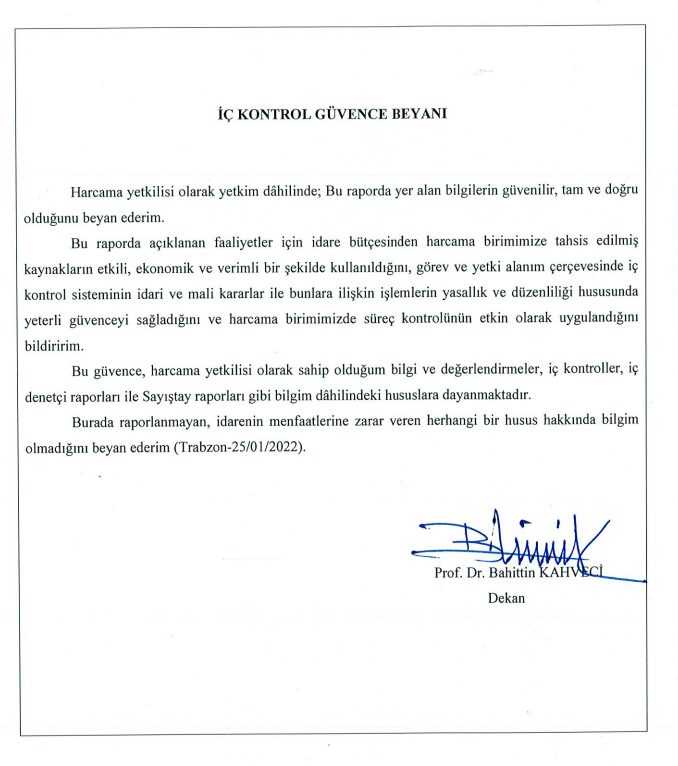 Fakülte YönetimiFakülte YönetimiAtanma TarihiAtanma TarihiProf. Dr. Bahittin KAHVECİProf. Dr. Bahittin KAHVECİDekanDekan10.12.202010.12.2020Prof. Dr. Neslihan Saruhan GÜLERProf. Dr. Neslihan Saruhan GÜLERDekan YardımcısıDekan Yardımcısı12.01.202112.01.2021Doç. Dr. İlknur KAHRİMANDoç. Dr. İlknur KAHRİMANDekan YardımcısıDekan Yardımcısı12.01.202112.01.2021Nazım AYDINNazım AYDINFakülte SekreteriFakülte SekreteriFakülte Yönetim Kurulu ÜyeleriFakülte Yönetim Kurulu ÜyeleriFakülte Yönetim Kurulu ÜyeleriFakülte Yönetim Kurulu ÜyeleriFakülte Yönetim Kurulu ÜyeleriFakülte Yönetim Kurulu ÜyeleriProf. Dr. Bahittin KAHVECİProf. Dr. Bahittin KAHVECİDekanDekan10.12.202010.12.2020Prof. Dr. Nesrin NURALProf. Dr. Nesrin NURALÜyeÜye12.05.202012.05.2020Prof. Dr. Sevilay HİNTİSTANProf. Dr. Sevilay HİNTİSTANÜyeÜye12.05.202012.05.2020Prof. Dr. Havva ÖZTÜRKProf. Dr. Havva ÖZTÜRKÜyeÜye16.02.202116.02.2021Doç. Dr. İlknur KAHRİMANDoç. Dr. İlknur KAHRİMANÜyeÜye12.05.202012.05.2020Doç. Dr. Ayten Turan KURTARANDoç. Dr. Ayten Turan KURTARANÜyeÜye12.05.202012.05.2020Dr. Öğr. Üyesi Gökhan YILMAZDr. Öğr. Üyesi Gökhan YILMAZÜyeÜye12.05.202012.05.2020Nazım AYDINNazım AYDINFakülte Sekreteri (Raportör)Fakülte Sekreteri (Raportör)Fakülte Kurulu ÜyeleriFakülte Kurulu ÜyeleriFakülte Kurulu ÜyeleriFakülte Kurulu ÜyeleriFakülte Kurulu ÜyeleriFakülte Kurulu ÜyeleriProf. Dr. Bahittin KAHVECİProf. Dr. Bahittin KAHVECİDekanBeslenme ve Diyetetik Bölüm BaşkanıEgzersiz ve Spor Bilimleri Bölüm Başkan V.DekanBeslenme ve Diyetetik Bölüm BaşkanıEgzersiz ve Spor Bilimleri Bölüm Başkan V.10.12.202022.10.201903.09.202110.12.202022.10.201903.09.2021Prof. Dr. Nesrin NURALProf. Dr. Nesrin NURALHemşirelik Bölüm BaşkanıHemşirelik Bölüm Başkanı12.05.202012.05.2020Prof. Dr. Sedat BOSTANProf. Dr. Sedat BOSTANSağlık Yönetimi Bölüm BaşkanıSağlık Yönetimi Bölüm Başkanı06.01.202206.01.2022Prof. Dr. Sevilay HİNTİSTANProf. Dr. Sevilay HİNTİSTANÜyeÜye12.05.202012.05.2020Prof. Dr. B. Canan DEMİRBAĞProf. Dr. B. Canan DEMİRBAĞÜyeÜye12.05.202012.05.2020Prof. Dr. Havva ÖZTÜRKProf. Dr. Havva ÖZTÜRKÜyeÜye12.05.202012.05.2020Doç. Dr. İlknur KAHRİMANDoç. Dr. İlknur KAHRİMANÇocuk Gelişimi Bölüm BaşkanıÇocuk Gelişimi Bölüm Başkanı12.05.202012.05.2020Doç. Dr. Arzu ERDENDoç. Dr. Arzu ERDENFizyoterapi ve Rehabilitasyon Bölüm Bşk.Fizyoterapi ve Rehabilitasyon Bölüm Bşk.12.05.202012.05.2020Doç. Dr. Songül AKTAŞDoç. Dr. Songül AKTAŞÜyeEbelik Bölüm BaşkanıÜyeEbelik Bölüm Başkanı12.05.202026.11.202112.05.202026.11.2021Doç. Dr. Ayten Turan KURTARANDoç. Dr. Ayten Turan KURTARANÜyeÜye12.05.202012.05.2020Dr. Öğr. Üyesi Havva KARADENİZDr. Öğr. Üyesi Havva KARADENİZÜyeÜye23.12.202123.12.2021Nazım AYDINNazım AYDINFakülte Sekreteri (Raportör)Fakülte Sekreteri (Raportör)Bölüm ve Anabilim DallarıBölüm ve Anabilim DallarıBölüm ve Anabilim DallarıBölüm ve Anabilim DallarıBölüm ve Anabilim DallarıBölüm ve Anabilim DallarıBölümün AdıBölüm BaşkanıAnabilim DalıAnabilim Dalı Bşk.Anabilim Dalı Bşk.Atanma TarihiBeslenme ve Diyetetik Prof. Dr. Bahittin KAHVECİ---------------22.10.2019Çocuk Gelişimi Doç. Dr. İlknur KAHRİMAN---------------21.01.2019Ebelik Doç. Dr. Songül AKTAŞ26.11.2021Egzersiz ve Spor Bilimleri V.Prof. Dr. Bahittin KAHVECİ03.09.2021Fizyoterapi ve RehabilitasyonDoç. Dr. Arzu ERDEN---------------11.11.2021Hemşirelik Prof. Dr. Nesrin NURAL04.10.2019Cerrahi Hast.Hemş.Prof. Dr. Dilek ÇİLİNGİRProf. Dr. Dilek ÇİLİNGİR16.03.2020Çocuk Sağlığı ve Hast.Hemş.Doç. Dr. İlknur KAHRİMANDoç. Dr. İlknur KAHRİMAN24.09.2020Doğum ve Kadın Sağlığı Hast.Hemş.Doç. Dr. Kıymet Yeşilçiçek ÇALIKDoç. Dr. Kıymet Yeşilçiçek ÇALIK26.11.2021Halk Sağlığı Hemş.Prof. Dr. B. Canan DEMİRBAĞProf. Dr. B. Canan DEMİRBAĞ28.06.2019Hemşirelik EsaslarıProf. Dr. Havva ÖZTÜRKProf. Dr. Havva ÖZTÜRK13.02.2019Hemşirelikte Yönetim----------İç Hast. Hemş.Prof. Dr. Nesrin NURALProf. Dr. Nesrin NURAL12.05.2019Ruh Sağlığı ve Hast. Hemş.----------Sağlık YönetimiProf. Dr. Sedat BOSTAN06.01.2022Hastane İşletmeciliği----------Sağlık Bilişimi ve Teknolojileri----------Sağlık Ekonomisi----------Sağlık Politikaları----------Sağlık Sistemleri Yönetimi----------BirimlerBilişim Sisteminin AdıKullanıcı SayısıMali İşlerHYS (Harcama Yönetim Sistemi)KBS (Kamu Bilgi SistemiMYS (Maliyet Yönetim Sistemi)E-BÜTÇEBütçe.ktu.edu.trEk ders portalı323311Taşınır Mali İşlemler KBS (Kamu Bilgi Sistemi)1Yönetim İşleriEBYS (Elektronik Belge Yönetim Sistemi)BYS (Bilgi Yönetim Sistemi)1717Eğitim İşleriBYS (Bilgi Yönetim sistemi)69CinsiKullanımda OlanKullanımda OlanKullanımda OlanDepoda BulunanToplamİdari Amaçlı(Adet)Eğitim Amaçlı(Adet)Araştırma Amaçlı(Adet)Yazılım (Hazır program, lisans gibi)---------------Masa Üstü Bilgisayar11302162Taşınabilir (Dizüstü) Bilgisayar1241540Cinsiİdari Amaçlı (Adet)Eğitim Amaçlı (Adet)Araştırma Amaçlı (Adet)Akıllı TahtaProjeksiyon145Slayt MakinesiTepegöz2Barkot Okuyucu1Baskı Makinesi2Fotokopi Makinesi2Optik Okuyucu1FaksFotograf Mak.1Kameralar1Televizyonlar11Tarayıcılar1Yıllar İtibarıylaYıllar İtibarıylaYıllar İtibarıyla201920202021Profesör679Doçent567Doktor Öğretim Üyesi898Öğretim Üyeleri Toplamı192224Öğretim Görevlisi555Araştırma Görevlisi222430Öğretim Üyesi Dışındaki Akademik Personel Toplamı272935Genel Toplam465159201920202021Hemşirelik BölümüBir Öğretim Üyesine Düşen Öğrenci Sayısı65,4260,2162,07Öğretim Elemanına Düşen Öğrenci Sayısı26,1726,3426,33Sağlık Yönetimi BölümüBir Öğretim Üyesine Düşen Öğrenci Sayısı85,0090,0073,00Öğretim Elemanına Düşen Öğrenci Sayısı42,5038,5758,40Adı SoyadıUnvanBölümüGörevlendirildiği Üniversite/Fakülte/Kurum TarihKanun NoGülşen Delikanlı AKBAYDr. Öğr. ÜyesiBeslenme ve DiyetetikGümüşhane Üniversitesi/Sağlık Bilimleri Fakültesi10.08.20212547 40/dAdı SoyadıAdı SoyadıÇalıştığı Fakülte BölümGeldiği ÜniversiteKanun NoElif Sis ATABAYTurizm ve Otelcilik Meslek YüksekokuluTurizm ve Otelcilik Meslek YüksekokuluTrabzon Üniversitesi2547 40/aMelike TUGARTİMURHukuk FakültesiHukuk FakültesiTrabzon Üniversitesi2547 40/aSemih Batur KAYAHukuk FakültesiHukuk FakültesiTrabzon Üniversitesi2547 40/aÜmit ARSLANFatih Eğitim FakültesiFatih Eğitim FakültesiTrabzon Üniversitesi2547 40/a21-25 Yaş26-30 Yaş31-35 Yaş36-40 Yaş41-50 Yaş51 - ÜzeriKişi Sayısı 1161991012Yüzde1,4923,8828,3613,4314,9317,91Hizmetler SınıfıKadrosu Biriminizde Bulunup Aynı Zamanda Biriminizde Çalışan Personel Sayısı13/b-4 ile Biriminizde Görevlendirilen Personel SayısıGenel İdari hizmetleri15Teknik Hizmetleri SınıfıSağlık Hizmetleri SınıfıYardımcı Hizmetler SınıfıToplam15İlköğretimLiseÖn LisansLisansYüksek L. ve DoktoraKişi Sayısı----2121Yüzde----33,3416,6733,3416,671 – 3 Yıl4 – 6 Yıl7 – 10 Yıl11 – 15 Yıl16 -20 Yıl21 - ÜzeriKişi Sayısı----------------24Yüzde----------------33,3366,6721 – 25 Yaş26 – 30 Yaş31 – 35 Yaş36 – 40 Yaş41 – 50 Yaş51 - ÜzeriKişi Sayısı------------123Yüzde------------16,6733,3450,00KadınErkekToplamK %E %Akademik Personel51166776,1223,88İdari Personel24633,3466,67Toplam 532073109,4690,55İşçiler (Çalıştıkları Pozisyonlara Göre)DoluBoşToplamSürekli İşçiler22Toplam22Personel Sınıfı201920202021Akademik Personel455167Yabancı Uyruklu Akademik Personelİdari Personel666Sözleşmeli PersonelSürekli İşçiler222Sürekli İşçiler (696 KHK)Toplam535975Fakülte AdıProgram AdıSüreSağlık Bilimleri FakültesiHemşirelik BölümüHemşirelik Bölümüne 2012-2013 eğitim-öğretim yılında öğrenci alınarak eğitime başlanmıştır. Bölüme sayısal puan türü ile yerleştirme yapılmaktadır. Öğrenci kaydı KTÜ Ön Lisans ve Lisans Eğitim-Öğretim Yönetmeliği’ne göre yapılmaktadır.Eğitim Kazanımları Programı başarıyla bitiren öğrenci “Hemşire” unvanı alır. Birey, aile ve toplumun sağlık bakımı gereksinimlerinin karşılanmasında hemşirelik rol ve işlevlerini yerine getirebilecek bilgiye sahip olur.Çağdaş birey ve meslek üyesi olmanın gerektirdiği genel kültür bilgisine sahip olur.Hemşireliğin temel psikomotor becerilerine sahip olur. Temel iletişim becerilerine sahip olur.Edindiği kuramsal bilgileri bütüncül yaklaşımla hemşirelik uygulamalarına aktarabilir.Birey, aile ve toplumun sağlık eğitim ve danışmanlık gereksinimlerini karşılayabilir.Eleştirel düşünme, problem çözme, araştırma ve kanıta dayalı karar verme becerilerini kullanarak bakımı yönetebilir.Yaşam boyu öğrenme becerilerini kullanabilir.Sağlık politikalarının oluşturulmasına katkı sağlayabilir.Toplumsal duyarlılık bilinci içinde sektörler arası işbirliği yaparak proje ve etkinlikler yürütebilir.İstihdam AlanlarıProgramdan mezun olanlar kamu ve özel hastaneler ile diğer sağlık kurumlarında istihdam edilirler.AkreditasyonHemşirelik Bölümünde 2018 yılında akreditasyon çalışması başlatılmış olup Ocak 2022 tarihinde ön başvuru yapılacaktır.4Sağlık Bilimleri FakültesiSağlık Yönetimi BölümüSağlık Yönetimi Bölümüne 2014-2015 eğitim-öğretim yılında öğrenci alınarak eğitime başlanmıştır. Bölüme eşit ağırlık puan türü ile yerleştirme yapılmaktadır. Öğrenci kaydı KTÜ Ön Lisans ve Lisans Eğitim-Öğretim Yönetmeliği’ne göre yapılmaktadır.Eğitim Kazanımları Sağlık sisteminin işleyişini kavrama, değerlendirme ve yönlendirebilecek yeterlilikte, ekonomi, işletme, muhasebe, hukuk, maliye, finans ve yönetim bilimi ile ilgili kuramsal bilgilere sahip olur.Sağlık kurumları yönetimi alan ile ilgili kuramsal ve uygulama bilgilerine sahip olur.Ulusal ve uluslararası sağlık sistemlerinin bileşenlerini ve sağlık politikalarını yorumlama konusunda bilgi sahibi olur.Sağlık kurumları yönetimi uygulamalarında karşılaşılan sorunları çözmek için bireysel ve ekip üyesi sorumluluk alır.Mesleki bilgi ve becerilerini sürekli olarak geliştirir; değişime, yeniliğe ve girişimciliğe açık olur.Yazılı ve sözlü iletişimde, doğru ve kurallara uygun biçimde dil bilgisini ve sağlık kurumlarında kullanılan terminolojiyi kullanabilme yeterliliğine sahip olurSağlık kurumları yönetimi ile ilgili gelişmeleri bilimsel yöntem ve teknikleri kullanarak çok yönlü inceler ve değerlendirir.İstihdam AlanlarıBakanlıklarda müfettiş, uzman ve yardımcıları,Özel, Sağlık Bakanlığı ve üniversite hastanelerinde idari ve mali işlerden sorumlu yönetici, Mesleki ve başarı deneyime göre müdür ve müdür yardımcısı,Kamu ve özel sektöre ait sağlık ve sigorta kuruluşlarında uzman ve uzman yardımcısı,İlaç, tıbbi cihaz üreten endüstri kuruluşlarında danışman ve idari personel olarak istihdam edilmektedir.4FakülteToplamI. ÖğretimErkek313313I. ÖğretimKız798798I. ÖğretimToplam11111111Uzaktan EğitimErkek2323Uzaktan EğitimKız2727Uzaktan EğitimToplam5050Toplam ErkekToplam Erkek336336Toplam KızToplam Kız825825Genel ToplamGenel Toplam11611161Bölüm/ProgramGenel KontenjanToplam YerleşenEk KontenjanToplam Kayıt OlanDoluluk Oranı %Hemşirelik Bölümü164164----164100Sağlık Yönetimi Bölümü6262----62100Toplam226226226100Sağlık Bilimleri FakültesiKadınErkekToplamHemşirelik Bölümü231134Sağlık Yönetimi Bölümü5611Engel TürüKadınErkekToplamİşitme Engeli11FakülteLisansToplamI. Öğretim219219Uzaktan Eğitim ‘Lisans Tamamlama’2121Toplam240240BölümKızErkekToplamHemşirelik Bölümü9542871241Sağlık Yönetimi Bölümü10922131Toplam10633091372BölümYatay GeçişMerkezi Yatay GeçişMerkezi Yatay Geçiş ve Yatay GeçişKurum İçiGelenGelenGidenGeçiş YapanHemşirelik Bölümü464----Sağlık Yönetimi Bölümü611----Toplam 1075----BİRİM ADI2021 YILI İÇİNDE AÇILAN2021 YILI İÇİNDE AÇILANÖNCEKİ YILLARDAN DEVREDENLERLE BERABER TOPLAMÖNCEKİ YILLARDAN DEVREDENLERLE BERABER TOPLAMPROJE SAYISITOPLAM BÜTÇE (TL)PROJE SAYISITOPLAM BÜTÇE (TL)Sağlık Bilimleri Fakültesi447.165,99Proje TürüProje SayısıToplam Bütçe (TL)BAP01 Temel Araştırma ProjesiBAP02 Hızlı Destek Projesi220.000,00BAP03 Başlangıç Destek Projesi19.766,00BAP04 Araştırma Altyapı ProjesiBAP05 Yurt Dışı Araştırma ProjesiBAP06 Lisansüstü Tez Projesi240.000,00BAP07 Kamu-Üniversite Sanayi İşbirliği Araştırma Teşvik ProjesiBAP08 Öncelikli Alanlar Araştırma ProjesiBAP09 Lisans Öğrenci ProjesiBAP10 Eş Finansmanlı Bilimsel Araştırma ProjesiBAP11 Disiplinler Arası İşbirliği ProjesiBAP12 Doktora Sonrası Araştırma ProjesiToplam569.766,00Proje SayısıProjelerin Toplam Bütçesi2021 Yılında Açılan TÜBİTAK Projesi 482.600,002021 Yılında Açılan Diğer (TAGEM, DOKA, DOKAP, BOREN, TÜSEB vb)1Tiyatro ve OyunlarKonser ve MüzikalKonser ve MüzikalGösteriGösteriSöyleşi1SöyleşiSöyleşiSöyleşiSöyleşiKulübün AdıGerçekleştirilen FaaliyetlerHemşirelik Öğrenci KulübüSağlık Yönetimi Kulübü"Sağlık Yönetiminin Geleceği" Konferansı"Liderlik Öğrenilebilir Mi?" Konferansı"Sağlık Yönetiminde Kariyer Planlaması" Konferansı"Özel Hastanelerde Kalite ve Akreditasyon" Paneli“18 Aralık 2021 Sağlık Yönetiminde Güncel Konular 2” PaneliCİMER/DENETLEME KURULU REKTÖRLÜK/BÖLÜMCİMER/DENETLEME KURULU REKTÖRLÜK/BÖLÜMCİMER/DENETLEME KURULU REKTÖRLÜK/BÖLÜMAçıklamaÖğrenciPersonelDiğerŞikayet1Uygulama yapan öğrencilere ilişkin1Uygulama hk1Online eğitim hk1Covid-19 Aşısı hkTalep/Öneri/Bilgi1Derse Bağlı Uygulama ücret talebiİhbarToplam311BİLEŞENLERSTANDARTLARGERÇEKLEŞTİRİLEN EYLEMLERKONTROL ORTAMIStandart 1: Etik Değerler ve DürüstlükEtik ilkeler ve etik davranış kuralları belirlenerek Web sayfasında ilan edildi.KONTROL ORTAMIStandart 2: Misyon, Vizyon, Organizasyon Yapısı ve GörevlerGörev tanımları belirlenerek tüm personele tebliğ edildi.İş akış şemaları güncellendi.Organizasyon yapısı güncellenerek Web’de ilan edildi.KONTROL ORTAMIStandart 3: Personelin Yeterliliği ve PerformansıÜniversitemiz tarafından düzenlenen memur akademisi eğitimlerine personelin katılımı sağlandıKONTROL ORTAMIStandart 4: Yetki Devri, (Yetki Devretme, İmza Yetkisi)Yetki devri belgesi hazırlandı. 2021 yılı itibariyle (3 yıl) Dekan Yardımcısı (Prof. Dr. Neslihan Saruhan GÜLER) personel yıllık izin ve sağlık raporlarının imzalanmasında yetkilendirildi.RİSK DEĞERLENDİRMEStandart 5: Planlama ve ProgramlamaStratejik Plan için bölümler ve dekanlık olarak veri girişi yapıldı.RİSK DEĞERLENDİRMEStandart 6: Risklerin Belirlenmesi ve Değerlendirilmesi2021 yılında Risk Komisyon toplantısı yapılarak riskler stratejik hedefler doğrultusunda değerlendirildi. Yüksek risklerimiz için kontroller ve yapılacak işlemler belirlendi.Güncellenen risk tabloları Web sayfasında ilan edildi.KONTROL FAALİYETLERİStandart 7: Kontrol Stratejileri ve YöntemleriAkademik ve idari personellerin görev dağılımları güncellenerek Web sayfasında ilan edildi.Öğrenciler ile ilgili tüm formlar Web sayfasında güncellenmiştir. KONTROL FAALİYETLERİStandart 8: Prosedürlerin BelirlenmesiÖğrencilere ilişkin ders muafiyet, kayıt dondurma, ilişik kesme, rapor, sınav sonucuna itiraz ve derse bağlı uygulama dilekçe ve iş akış şemaları güncellenerek Web sayfasında ilan edildi. KONTROL FAALİYETLERİStandart 9: Görevler AyrılığıAkademik ve idari personellerin görev dağılım çizelgeleri güncellenerek Web sayfasında ilan edildi.KONTROL FAALİYETLERİStandart 10: Hiyerarşik Kontroller2021 yılında beş adet CİMER dilekçesi incelenerek sonuçlandırılmıştır.KONTROL FAALİYETLERİStandart 11: Faaliyetlerin SürekliliğiHazırlanan Vekil Personel Listesi güncellenip personele ilan edilerek Web sayfasında ilan edilmiştir.KONTROL FAALİYETLERİStandart 12: Bilgi Sistemleri KontrolleriEBYS, KBS, BYS, MYS ve E-Bütçe gibi bilgi sistemleri aktif olarak kullanılmaktadır.Bilgi sistemlerini kullanan personel dekanlık tarafından yetkilendirilmiştir.BİLGİ VE İLETİŞİMStandart 13: Bilgi ve İletişimİdari ve akademik personel görevleri dâhilinde olan bilgi ve iletişim sistemlerini kullanmaktadır.BİLGİ VE İLETİŞİMStandart 14: RaporlamaBirim Faaliyet Raporu her yıl hazırlanarak Web sayfasında ilan edilmektedir.BİLGİ VE İLETİŞİMStandart 15: Kayıt ve Dosyalama SistemiTüm yazışmalar EBYS sistemi üzerinden yapılmaktadır. Sistem dışı yapılan yazışmalar fiziki ortamda dosyalanmaktadır.Yapılan tüm toplantılar kayıt altına alınmaktadır.Dosyalama sisteminde ise Standart Dosya Planına uygun şekilde dosyalama yapılmaktadır. BİLGİ VE İLETİŞİMStandart 16: Hata, Usulsüzlük ve Yolsuzlukların Bildirilmesi2021 yılı içerisinde hata, usulsüzlük ve yolsuzluk ile ilgili yazılı ya da sözlü bildirim yapılmamıştır.İZLEMEStandart 17: İç Kontrolün Değerlendirilmesi2021 yılı için akademik ve idari personele memnuniyet anketi uygulandı. Sonuçlar Web sayfasında ilan edildi.Fakültemiz UZEM Koordinatörlüğü tarafından öğrencilerimize eğitim öğretim den memnuniyetleri ile ilgili anket uygulanmıştır. Sonuçlar raporlandırılmıştır. İZLEMEStandart 18: İç DenetimFakültemizde 2021 yılında iç ve dış denetim yapılmamıştır. İŞLEMSAYIİŞLEMSAYIİŞLEMSAYIMaaş30MesaiTelefon11Ek Ders24Satın Alma10Jüri Ödemesi19Yolluk5Hakediş Dosyası----Döner Sermaye Ödemesi----Gelişmeye Açık YönlerDeğerlendirmeKalite Güvence SistemiKalite Güvence SistemiFakülte bünyesinde kurulmuş olan Fakülte Kalite Biriminin akademik ve idari personel ile öğrencileri de içine alacak şekilde sürekli iyileştirme faaliyetlerinin sürdürülmesi,Fakültemiz Kalite Birimi; akademik, idari personel ile Hemşirelik ve Sağlık Yönetimi Bölümlerinden birer öğrenci Fakülte Kalite Komisyonuna dahil edilmiştir.Fakültemiz 2021 yılı Kalite Güvence Raporu 14.09.2021 tarihinde yapılan toplantı ile hazırlanmış ve Yönetim Bilgi Sistemi’ne gönderilmiştir. PUKÖ (Planla-Uygula-Kontrol et-Önlem al) döngüsünün etkili bir şekilde uygulanması,Fakültemizde her aya ait bir yılı kapsayacak şekilde iş takip çizelgesi oluşturulmuştur. PUKÖ döngüsü etkin bir şekilde kullanılmaya başlanmıştır.Birim akreditasyonuna yönelik yapılan çalışmaların sürdürülmesi,Hemşirelik Bölümü akreditasyon çalışmaları kapsamında Eğiticilerin Eğitimi Sertifika Programına katılım sağlanmıştır. 2021 yılında üç kişi eğitici eğitimi almıştır. Akreditasyon çalışmaları kapsamında gerekli alt gruplar oluşturulmuş ve konuyla ilgili çalışmalarda son aşamaya gelinmiştir. Üniversitemizin uluslararasılaşma misyonuna uygun olarak yabancı uyruklu öğretim elemanı istihdamının sağlanması, akademik personelin uluslararası dolaşımının teşvik edilmesi, Erasmus+ ve diğer değişim programlarında öğrenci ve öğretim elemanı hareketliliğinin teşvik edilmesi ve artırılması,2021 yılında bir akademik personelimiz TUBİTAK tarafından, bir akademik personelimiz de Erasmus+ programı kapsamında yurt dışında görevlendirilmiştir.2021 yılında altı öğretim elemanımız COST Yönetim Komitesi Yardımcı Üyeliğine atanmıştır. Üç öğretim elemanı Cost çalışma gruplarında görev almakta ve bu kapsamda yurt dışı görevlendirmesi kabul edilen bir öğretim elemanı bulunmaktadır.Akademik personelin kendi imkanları ile ders ya da staj hareketliliği kapsamında farklı ülkelerde uluslararası dolaşımı desteklenmektedir.Kurum kültürünün gelişmesi ve aidiyet duygusunun artırılması için kurum çalışanlarının süreçlerden yeteri ölçüde bilgi sahibi olmasının sağlanması,Kurum çalışanları kurumsal faaliyetlerle ilgili yüz yüze, e-mail, EBYS, sosyal ağ pano, web sayfası, digital duyuru ekranı vasıtasıyla bilgilendirilmektedir. Gerekli durumlarda idari ve akademik toplantılar düzenlenmekte ve alınan kararlara katılımları sağlanmaktadır.Kurum çalışanlarına EBYS ve E-mail gibi iletişim kanallarını düzenli aralıklarla kontrol etmeleri gerektiği vurgulanmıştır. Fizyoterapi ve Rehabilitasyon Bölümüne yıl içerisinde atanan bir araştırma görevlisi ve doktora eğitimini tamamlayarak bölümümüze geri dönen bir araştırma görevlisine yönelik bölüm tarafından oryantasyon eğitimi düzenlenmiştir. Kurumda yapılan anket sonuçlarının değerlendirilmesi yanında, sonuçların kullanılma yöntemi ve gerçekleştirilen iyileştirmelere ilişkin geri bildirimlerin etkin olarak sağlanması,Akademik ve idari personele memnuniyet anketi oluşturularak uygulanmıştır. Sonuçlar değerlendirilerek fakülte Web sayfasında ilan edilmiştir.  İngilizce ve Türkçe web sayfalarının kamuoyu bilgilendirme düzeyini artıracak şekilde güncel hale getirilmesi,Fakültemiz WEB komisyonu tarafından web sayfası düzenli aralıklarla güncellemektedir. Fiziki imkan yetersizliklerinin giderilmesi,Fakültemizin kendine ait binasının olmayışı birçok sorunu da beraberinde getirmektedir. Dersler Eczacılık Fakültesi, Fen Fakültesi Fizik Bölümü ve Hukuk Fakültesi dersliklerinde yürütülmektedir. Bu durum eğitim öğretim faaliyetlerinin etkin ve verimli sürdürülmesini olumsuz etkilemektedir. Ayrıca yeni aktifleşecek bölümler için tehdit oluşturmaktadır. Eğitim ÖğretimEğitim ÖğretimEğiticilerin eğitimi ile ilgili mevcut faaliyetlerin artırılması,Hemşirelik Bölümü akreditasyon çalışmaları kapsamında 4 öğretim üyesi ve 3 araştırma görevlisi Eğiticilerin Eğitimi Sertifika Programına katılmıştır.  Öğrencilere serbest çalışma alanlarının sunulması,Fiziki mekan yetersizliği buna engel olmakla birlikte koridorlarda öğrencilerin dinlenebileceği kitap okuyabileceği küçük mekanlar oluşturulmuştur. Öğrencilerin yönetime katılma sıklığının yükseltilmesi,Öğrencilerin fakültemiz kalite komisyonu, eğitim komisyonu toplantılarına ve akreditasyon çalışmalarına katılımları sağlanmıştır. Ayrıca öğrenci temsilcileri ile toplantı yapılarak geri bildirimler alınmaktadır.Öğrenci not öğrenme sistemi dışında, eğitim-öğretim faaliyetleriyle ilgili anketlerin alınması, değerlendirilmesi ve geri dönüşlerin yapılması,Öğrenci temsilcileri ile toplantı yapılarak geri bildirimler alınmaktadır. Araştırma, Geliştirme Ve Toplumsal KatkıAraştırma, Geliştirme Ve Toplumsal KatkıUluslararası veya ulusal proje sayısını artırmak için öğretim elemanlarının teşvik edilmesi,Fakültemiz öğretim elemanları ulusal ve uluslararası toplantı, seminer vb etkinliklere katılması için teşvik edilmektedir. Proje sayılarını arttırmak için YÖK, BAP, TÜBİTAK, AR-GE vb. Kurumlarla iletişim yapılarak çalışmalar sürdürülmektedir.  Bilimsel çalışmalara katkı olması açısından farklı eğitim etkinlikleri (meta analiz, istatistik kursları vb.) düzenlenmiştir.Proje eğitimi kurslarına katılım teşvik edilmektedir. Fakültemizin Bilimsel Araştırma ve Proje Teşvik Komisyonu yıllık toplantısını yaparak gerekli değerlendirmeleri yapmıştır.Özellikle lisansüstü tezlerin projeye dönüştürülmesi teşvik edilmektedir.Yönetim SistemiYönetim Sistemiİdari personel için ihtiyaç duyulan hizmet içi eğitimlerin yapılması,Üniversitemiz tarafından düzenlenen memur akademisi eğitimlerine   personelimiz katılmaktadır.  Fakültenin her yıl için hazırlanan faaliyet raporunu web sayfasından kamuoyuna duyurmasıFakültemiz Birim Faaliyet Raporu her yıl hazırlanarak WEB sitemizde yayınlanmaktadır.Fakülte ve bölüm web sayfalarının daha güncel ve bilgiye kolay ulaşılır hale getirilmesi,Fakültemiz WEB Komisyonu bölüm sayfaları ile birlikte web sayfamızı güncellenmektedir. Hedef Adı                                       Gösterge AdıHedef Adı                                       Gösterge AdıFaaliyet Özet BilgiFaaliyet SayısıA1- EĞİTİM ÖĞRETİMDE KALİTEYİ GELİŞTİREREK DEĞİŞİME VE GELİŞİME AÇIK ÖĞRENCİLER YETİŞTİRMEK VE MEZUN ETMEK.A1- EĞİTİM ÖĞRETİMDE KALİTEYİ GELİŞTİREREK DEĞİŞİME VE GELİŞİME AÇIK ÖĞRENCİLER YETİŞTİRMEK VE MEZUN ETMEK.A1- EĞİTİM ÖĞRETİMDE KALİTEYİ GELİŞTİREREK DEĞİŞİME VE GELİŞİME AÇIK ÖĞRENCİLER YETİŞTİRMEK VE MEZUN ETMEK.A1- EĞİTİM ÖĞRETİMDE KALİTEYİ GELİŞTİREREK DEĞİŞİME VE GELİŞİME AÇIK ÖĞRENCİLER YETİŞTİRMEK VE MEZUN ETMEK.A1.H01. Eğitim programlarının niteliği geliştirilecektir.A1.H01.PG1. Akredite olan lisans programlarının toplam lisans program içindeki oranıHemşirelik Bölümü olarak 2018 yılında Akreditasyon çalışmaları başlatılmış ve Ocak 2022 tarihinde ön başvuru yapılacaktır.A1.H01.PG3. Ders planlarını, derslerin belirlenmesini, ders içeriklerini vb. müfredat konularının konuşulduğu dış paydaşlarla yapılan toplantı sayısıFakültemize ait bina olmamakla birlikte Eczacılık Fakültesi binasında koridor boşluklarında oluşturulan çalışma alanları kullanılmaktadır (yaklaşık 250 m2)A1.H02. Eğitim – Öğretim altyapısı iyileştirilecektir.A1.H02.PG4. Öğrenci serbest çalışma alanı (m2)A1.H03. Öğretim elemanı niteliği arttırılacaktır.A1.HO3.PG4. Yurtdışı bilimsel etkinlikler için yapılan akademisyen görevlendirme sayısı.- Erasmus Staj Hareketliliği, Belçika, (Öğr. Gör. Dr. Şule Kurt)- TUBİTAK 2219 Doktora Sonrası Araştırma Programı (Dr. Öğr. Üyesi Özlem Tok)- Erasmus Plus Key Action Programı (Arş. Gör. Aysun Bayram)3A2- YENİLİKÇİ ÜRETİM İÇİN ARAŞTIRMA KAPASİTESİNİ GELİŞTİRMEK.A2- YENİLİKÇİ ÜRETİM İÇİN ARAŞTIRMA KAPASİTESİNİ GELİŞTİRMEK.A2- YENİLİKÇİ ÜRETİM İÇİN ARAŞTIRMA KAPASİTESİNİ GELİŞTİRMEK.A2- YENİLİKÇİ ÜRETİM İÇİN ARAŞTIRMA KAPASİTESİNİ GELİŞTİRMEK.A2.H02.Araştırmacı insan kaynağı geliştirilecektir.A2.H03.Araştırma alt yapısı geliştirilecektir.A2.HO3.PG2. Akredite olan altyapı (UYGAR, Laboratuvar vb.) sayısıA2.HO3.PG3. Kurum dışı destek, bağış vb. katkı alan altyapı (UYGAR, Laboratuvar vb.) sayısı.A3- KURUMSAL KAPASİTEYİ ARTIRMAK VE KURUMSAL KÜLTÜRÜ YAYGINLAŞTIRMAK.A3- KURUMSAL KAPASİTEYİ ARTIRMAK VE KURUMSAL KÜLTÜRÜ YAYGINLAŞTIRMAK.A3- KURUMSAL KAPASİTEYİ ARTIRMAK VE KURUMSAL KÜLTÜRÜ YAYGINLAŞTIRMAK.A3- KURUMSAL KAPASİTEYİ ARTIRMAK VE KURUMSAL KÜLTÜRÜ YAYGINLAŞTIRMAK.A3.H01.Kurumsal memnuniyet ve aidiyet duygusu geliştirilecektirA3.HO1.PG4. Personeli bir araya getiren sosyal etkinlik sayısı.A3.H03.Kalite kültürü yaygınlaştırılacaktırA3.HO3.PG1. Biriminiz Kalite Komisyonu tarafından yapılan bilgilendirme ve eğitim amaçlı yaptığı toplantı sayısı- Stratejik Plan hakkında bilgilendirme yapıldı.- Altı aylık birim iç değerlendirme raporu hazırlandı.- KTÜ’nün amaç ve hedefleri ile fakültemizin amaç ve hedeflerinin uygunluğu değerlendirildi.- KAP süreci hakkında bilgilendirme yapıldı.- Kalite komisyonunun yıllık çalışmalarına ilişkin raporu hazırlandı.5A4- TOPLUMSAL SORUNLARA DUYARLI VE ÇÖZÜM ODAKLI ÜNİVERSİTE OLMAK.A4- TOPLUMSAL SORUNLARA DUYARLI VE ÇÖZÜM ODAKLI ÜNİVERSİTE OLMAK.A4- TOPLUMSAL SORUNLARA DUYARLI VE ÇÖZÜM ODAKLI ÜNİVERSİTE OLMAK.A4- TOPLUMSAL SORUNLARA DUYARLI VE ÇÖZÜM ODAKLI ÜNİVERSİTE OLMAK.A4.H01.Toplumsal sorunlara yönelik faaliyetler artırılacaktır.A4.HO1.PG1. Biriminiz tarafından belirli gün ve haftalara yönelik yapılan etkinlik sayısı.- Çocuk ve Medya 8 yaş üstü TRT Trabzon Radyosu (Öğr. Gör.Ufuk Kandaz)- Çocuk ve Medya 1-3 yaş dönemi, KTÜ TV ve KTÜ Radyo (Öğr. Gör. Ufuk Kandaz)- Dünya Osteoporoz günü TRT Trabzon Radyosu, (Doç. Dr.Arzu ERDEN) - Pandemi Döneminde Duchenne Musküler Distrofili (DMD) Bireylerin Fiziksel Sağlıklarının Korunması için Uzaktan Fizyoterapi Uygulanması: Telerehabilitasyon3A4.HO1.PG2.Biriminiz tarafından dezavantajlı gruplara yönelik yürütülen faaliyet sayısı. A4.H02.Bilginin topluma yayılması arttırılacaktır.A4.H02.PG4. Biriminiz (veya alt biriminiz) tarafından (ulusal veya uluslararası) diğer bir kurum, kuruluş ve özel sektör ile birlikte resmi olarak imza altına alınmış protokol bilgileriA5- ULUSLARARASILAŞMAKA5- ULUSLARARASILAŞMAKA5- ULUSLARARASILAŞMAKA5- ULUSLARARASILAŞMAKA5.H02.Uluslararası iş birliği süreçleri geliştirilecektir.A5.HO2.PG1.Diğer üniversitelerle açılan uluslararası ortak program (Ön lisans, Lisans, Doktora) sayısı.(Erasmus, Mevlana hariç)A5.H04. Uluslararası görünürlülük daha da artırılacaktır.A5.H04.PG2. Biriminizin tanıtımı için kurumsal olarak katılım sağlanan uluslararası fuar, vb etkinlik sayısıA5.H04.PG3. Kadrosu biriminizde bulunan yabancı uyruklu öğretim elemanı sayısıA6- EK GÖSTERGEA6- EK GÖSTERGEA6- EK GÖSTERGEA6- EK GÖSTERGEA6.01. YÖKAK araştırma üniversitesi kurum göstergeleriA6.01.05- Biriminiz veya birim kadronuzdaki akademik personelin aldığı ulusal/uluslararası ödül1.Sözel Sunum BİRİNCİLİK Ödülü “Prof. Dr. B. Canan DEMİRBAĞ”-Ege Üniversitesi “Uluslararası Hemşirelikte Program Geliştirme Kongresi”2.Sözel Sunum BİRİNCİLİK Ödülü “Arş. Gör. Demet BAL”- II. Uluslararası Farklı Boyutlarıyla Sağlık Konferansı(Organizasyon Komitesi) 3.Sözel Bildiri BİRİNCİLİK Ödülü “Doç. Dr. Songül AKTAŞ”-Türk Ebeler Derneği4.Sözel Bildiri BİRİNCİLİK Ödülü “Arş. Gör. Ferit SEVİM-4. Uluslararası, 14. Ulusal Sağlık ve Hastane İdaresi Kongresi,5.Sözel Sunum İKİNCİLİK Ödülü “Prof. Dr. Dilek ÇİLİNGİR”-Acil Hemşireler Derneği6.Sözel Bildiri İKİNCİLİK Ödülü “Dr. Öğr. Üyesi Şüle Bıyık BAYRAM”-HEPDAK7.Bilim Teşvik TWAS Ödülü(Arş. Gör. Murat EMİRZEOĞLU)-Tubitak 2211 Yurtiçi Doktora Burs Programı, Tubitak7A6.01.07. Birim danışma kurulu kararı özetiProf. Dr. Neslihan Saruhan GÜLER Başkan yardımcısı, Arş. Gör. Bahar AKSOY raportör olarak seçildi.Uygulamalı ders protokolünün ilgili yönetmeliğe uygun oluşturulmasına karar verildi.Hemşirelik Bölümünün uygulamalarına yönelik çözüm önerileri görüşüldü ve KTÜ sağlık Bilimleri Fakültesi ile İl Sağlık müdürlüğü arasında saha uygulama protokolünün resmileştirilmesine karar verildi ve bu protokole yönelik İl Sağlık Müdürlüğü ile toplantı yapılmasına karar verildi.1A6.01.08. Almış olduğunuz geribildirimler (Anket, toplantı, mail, bize yazın modülü vb) sonucunda gerçekleştirmiş olduğunuz iyileştirmelerA6.01.09. Fakülte/Bölümleriniz tarafından kurulan mezun dernekleriA6.02. YÖK Karne Göstergeler (Üniversite İzleme Kriterleri)A6.02.12. Eğitim burslarından faydalanan öğrenci sayısı (Rektörlük bursu, üniversite vakfı, mezunlar derneği, barınma bursu yemekhane bursu vb)A6.03. Diğer göstergelerA6.03.02. Biriminizin, MÜDEK, FEDEK, vb akreditasyonlar haricinde almış olduğu kalite veya akreditasyon belgeleri (ISI, EFQM, vb)A6.03.04. Biriminiz tarafından sadece biriminiz personeline yönelik düzenlenen hizmet içi eğitim sayısı (Memur akademisi eğitimleri harıç)A6.03.06.  Biriminiz döner sermaye faaliyetleriA6.03.07. Çıkarılan Dergi, Gazete vb.A6.03.17. Diğer üniversitelerle açılan ulusal ortak programA6.03.18. Biriminiz ya da biriminiz kadrosunda bulunmamakla beraber eğitim ve araştırma amacıyla en az 30 gün gelen yabancı uyruklu araştırmacıProgram ve Alt Program Düzeyinde HarcamalarProgram ve Alt Program Düzeyinde HarcamalarProgram ve Alt Program Düzeyinde HarcamalarProgram ve Alt Program Düzeyinde HarcamalarProgram ve Alt Program Düzeyinde HarcamalarProgram ve Alt Faaliyet TürüBAŞLANGIÇ ÖDENEĞİ (TL)TOPLAM ÖDENEK (TL)TOPLAM HARCAMA (TL)H/T.Ö  Oranı %56- ARAŞTIRMA, GELİŞTİRME VE YENİLİK210-ARAŞTIRMA ALT YAPILARI178-YÜKSEKÖĞRETİMDE BİLİMSEL ARAŞTIRMA VE GELİŞTİRME54-TEDAVİ EDİCİ SAĞLIK167-TEDAVİ HİZMETLERİ62-YÜKSEKÖĞRETİM240-ÖĞRETİM ELEMANLARINA SAĞLANAN BURS VE DESTEKLER239- ÖN LİSANS EĞİTİMİ, LİSANS EĞİTİMİ VE LİSANSÜSTÜ EĞİTİM241-YÜKSEKÖĞRETİMDE ÖĞRENCİ YAŞAMI98- YÖNETİM VE DESTEK PROGRAMI901-TEFTİŞ, DENETİM VE DANIŞMANLIK HİZMETLERİ900-ÜST YÖNETİM, İDARİ VE MALİ HİZMETLERPROGRAMLAR TOPLAMIEKONOMİK DÜZEYDE 2021 ÖDENEK KULLANIM DURUMUEKONOMİK DÜZEYDE 2021 ÖDENEK KULLANIM DURUMUEKONOMİK DÜZEYDE 2021 ÖDENEK KULLANIM DURUMUEKONOMİK DÜZEYDE 2021 ÖDENEK KULLANIM DURUMUEKONOMİK DÜZEYDE 2021 ÖDENEK KULLANIM DURUMUBAŞLANGIÇ ÖDENEĞİ (TL)TOPLAM ÖDENEK (TL)HARCAMA (TL)H/T.Ö Oranı %BÜTÇE GİDERLERİ TOPLAMI6.100.600,007.815.876,217.812.027,9299,95PERSONEL GİDERLERİ5.344.500,00 6.869.515,926.869.515,92100SGK DEVLET PRİMİ GİDERLERİ740.000,00927.725,69927.725,69100MAL VE HİZMET ALIMI GİDERLERİ16.100,0018.634,6014.786,3179,34CARİ TRANSFERLERSERMAYE GİDERLERİBiriminiz Tarafından DüzenlenenBiriminiz Tarafından DüzenlenenBiriminiz Tarafından DüzenlenenBiriminiz Tarafından DüzenlenenDiğer Üniversiteler ve Diğer Kuruluşlar Tarafından DüzenlenenDiğer Üniversiteler ve Diğer Kuruluşlar Tarafından DüzenlenenDiğer Üniversiteler ve Diğer Kuruluşlar Tarafından DüzenlenenDiğer Üniversiteler ve Diğer Kuruluşlar Tarafından DüzenlenenUlusalUlusalUluslararasıUluslararasıUlusalUlusalUluslararasıUluslararasıFaaliyet AdıEtkinliğe Katılan Yabancı Akademisyen/Araştırmacı SayısıFaaliyet AdıEtkinliğe Katılan Yabancı Akademisyen/Araştırmacı Sayısı Faaliyet AdıKatılan Öğretim Elemanı SayısıFaaliyet AdıKatılan Öğretim Elemanı Sayısı Kongre5.Nöromusküler Hastalıklar Kongresi (24-26 Eylül 2021).2XI. Uluslararası Katılımlı Spor Fizyoterapistleri Kongresi (4-7 Kasım 2021).18. Ulusal Fizyoterapi ve Rehabilitasyon Kongresi 8-9 Mayıs).11.Uluslararası Avrasya Sağlık Bilimleri Kongresi (18 Haziran).413. Tıp Bilişimi Kongresi (24-27 Mart).24.Uluslararası Sağlık Bilimleri ve Yaşam Kongresi (10 Nisan).21.Ulusal Hemşirelik Yönetimi Kongresi1Gazi Uluslararası Sağlık Bilimleri Kongresi (15-17 Aralık 2021).1Ulusal Hemşirelik Yönetimi Kongresi, Yönetici Hemşireler Derneği- 27-28 Mayıs.1American Academy for Cerebral Palsy and Developmental Medicine (AACPDM) 75th Annual Meeting (6-9 Ekim 2021).1Kepan-E Kongre41st International Medical Records Congress (3-5 Aralık 2021).15. Uluslararası Hemşirelik ve İnovasyon Kongresi (10-11 Aralık 2021).1Anadolu Ebeler Derneği 1.Uluslararas ı Ebelik Kongresi (Mart 2021).14.Ulusal 5. Uluslararası Ebelik Kongresi (Kasım 2021).13. Uluslararası 4. Ulusal Doğum Sonu Bakım Kongresi (Eylül 2021).13. Uluslararası 4. Ulusal Onkoloji Hemşireliği Kongresi (20-22 Ekim 2021).12. Uluslararası 3. Ulusal Halk Sağlığı Hemşireliği Kongresi (7-9 Ocak 2021).2IV. International Health Science and Life Congress (8-10 Nisan 2021).21. Uluslararası Sosyal Bilimler Kongresi16. International Health Sciences and Management Conference220. Uluslararası İşletmecilik Kongresi14. Uluslararası 14. Ulusal Hastane ve Sağlık İdaresi Kongresi2Sağlık Hizmetlerinde Yeniden Yapılanma ve Değişim” (17 Haziran 2021), I . Uluslararası Avrasya Sağlık Bilimleri Kongresi1Uluslararası Sağlıkta Performans ve Kalite Kongresi. TC Sağlık Bakanlığı Sağlık Hizmetleri Genel Müdürlüğü Sağlıkta Kalite ve Akreditasyon Daire Başkanlığı-16-19 Mart.1Rancare Onlıne Conference, Athens, Yunanistan/16-17 Şubat11. Uluslararası Tıp Sağlık ve İletişim Bilimleri Kongresi 9-11 Aralık26. Uluslararası Katılımlı Pediatrik Rehabilitasyon Kongresi & 2. Öğrenci Sempozyumu (5-7 Haziran 2021).2The World Muscle Society 2021 Virtual Congress 20-24 Eylül).123. Ulusal İç Hastalıkları Kongresi, Girne/KKTC, 06-10 Ekim 2021. 223. Ulusal İç Hastalıkları Kongresi, Girne/KKTC, 06-10 Ekim 2021. 26. Uluslararası 10. Ulusal Psikiyatri Hemşireliği Kongresi 20-23 Ekim 202111. Uluslararası Sağlık Bilimleri ve Multidisipliner Yaklaşımlar Kongresi1Beslenme ve diyetetik kongresi 202128. Uluslararsı ilk 1000 gün kongresi1European Society for Clinical Nutrition and Metabolism 2021 Virtual Congress1SempozyumHalk Sağlığı ve Hemşirelik Bilişimi (12-13 Şubat 2021).500Cleveland Clinic Symposium on Trigeminal Neuralgia (29 Mayıs).123. International Intensive Care E-Symposium- 19-22 Mayıs 2021.1Meme Bakım Hemşireliği Paneli30Kanıt temelli bakım ve Hemşirelik sempozyumu 1XI. International Nursing Symposium, October 21st 2021, Check Republic1Hemşirelik Haftası Sempozyumu (Mayıs 2021).200Omuz Omuza Sempozyumu1EDEN expert meeting, 4th of October, Danmark1Jinekolojik onkolojide ERAS protokolü Sempozyumu (Mayıs 2021).500Sağlıkla Konuşuyoruz Sempozyumu1Pandemide Evde Bakım Hizmetleri Sempozyumu (Şubat 2021).500Hemşirelik Eğitiminin Geleceği Sempozyumu 3 (28-29 Eylül 2021)2Türk Hemşireler Derneği Öğrenci Komisyonu 1.Marmara Bölgesi Sempozyumu (Şubat 2021).1000Halk Sağlığı ve Hemşirelik Bilişimi Sempozyumu (12-13 Şubat 2021)4Covid-19 Pandemisi ve Kadın Sağlığı Sempozyumu (Ocak 2021).500Ordu Üniversitesi Sağlık Bilimleri Fakültesi Hemşirelik Bölümü, Hemşirelik Haftası Sempozyumu1Hemşirelikte Bugünün Konusu, Yarının Yenilikleri: HEMŞİRELİKTE İNOVASYON sempozyumu (Ocak 2021).500Klinik Araştırmalar ve İnovasyon Sempozyumu1Hemşirelik ve İnsanı Anlama Sempozyumu (25 Kasım 2021).350Diyabet Hemşireliği1I. Uluslararası Avrasya Sağlık Bilimleri Kongresi3KonferansArtvin Çoruh Üniv.12-18 Mayıs Hemşirelik Haftası Programı1Policy Making: How Nursing Could Make The Difference (Winter E-Summit) by EANS,19 February 2021.1Gümüşhane Üniv. 12-18 Mayıs Hemşirelik Haftası Programı18th International Gevher Nesine Health Sciences Conference, İstanbul/Türkiye, 19-20 Kasım 20212KTÜ Teknoloji Transferi Uygulama ve Araştırma Merkezi TÜBİTAK 2515 ve TÜBİTAK 2519 Bilgilendirme Toplantısı (21-20 Ocak 2021).1Ufuk Avrupa Bilgi Günü (17 Şubat 2021)1Araştırmacı Dijital Kimlik Bilgileri Tanımlama Toplantısı (24 Mart 2021).1UFUK Avrupa Programı Sağlık Kümesi Bilgi Günü (30 Mart 2021).1Ufuk Avrupa ve Uluslararası Proje Konsorsiyumlarına Dahil Olma Araçları (15 Nisan 2021).2Meslek Tanıtım Günleri, Fizyoterapi ve Rehabilitasyon, Mahmut Celalettin Ökten İmamhatip  Lisesi, Sosyal Bilimler Proje Okulu, (2 Nisan).1Elsevier Turkey Webinar - Increasing Scientific Productivitywith ScienceDirect1Eğitim SemineriHemşirelik BölümüMesleki Eğitim ve Gelişim Komisyonu tarafından yapılanTübitak Ardeb Proje Hazırlama EğitimiTelerehabilitasyon (4 Şubat 2021).1Ruh Sağlığı ve Psikiyatri Hemşireliği Eğitiminde Klinik Simülasyon Tasarımı Kursu2Toyota Tarzı Yalın Liderlik, Chief Human Resources Officer 22 Mayıs 2021. 2Lateral epikondilit: Konservatiften Cerrahiye Tedavi Yaklaşımları (8 Şubat 2021).1 Foundations of Healthcare Systems Engineering, John Hopkins University -Coursera,1Erasmus Bilgilendirme Günü 20 Ekim 20214Yürüme Anomalileri ve Yürüme Analizi (9 Şubat 2021).1 PH555x: Improving Global Health: Focusing onQuality and Safety, Harvard University- edX,1TÜBİTAK ARDEB Proje Hazırlama Eğitimi 24 Kasım 20214Omuz İnstabiliteleri (17 Şubat 2021).1The Scientific Academic Research department extends its appreciation to For attending the New Web of Science Interface and Enhancements Web of Science Group1Temel Düzey İstatistik Eğimi-6-12 Aralık 20212Nöromusküler Hastalıklarda Fizyoterapi Değerlendirmeleri (12 Mart 2021).1For attending the InCites B/A & Journal Citation Reports &  Essential Science Indicators  MENAT, Web of Science Group1Hemşirelik Eğitiminde Simülasyon Uygulamaları Eğitici Eğitimi Kursu, 20211Dizde Çoklu Bağ Yaralanmaları (24 Mayıs 2021).1Squat bir egzersiz sanatı (7 Mart).1Özel dal hemşireliği-Diyabet Hemşireliği 3Fleksör tendon yaralanmaları (El terapistleri derneği) 6 Nisan.2Madolyonun iki yüzü: Yağ ve kas doku (17 Nisan).1Ekstansör tendon yaralanmaları (El terapistleri derneği) 27 Nisan.1Perenoel tendon sorunları (Tusyad) 10 Mayıs.1Periferik sinir yaralanmaları (El terapistleri derneği) 18 Mayı.1Kas mimarisi1Yeni Web of Science Arayüzü ve Yenilikler (8 Haziran).1Araştırma Stratejisi ve Performansı: InCites & Journal Citation Reports & Essential Science Indicators (9 Haziran).1Web of Science Researcher ID & Publons (10 Haziran).1TFD Sporcu  Sağlığı Zirvesi (10 Ekim).1Yeni normalde akademisyenler için uzaktan eğitimde kişisel verilerin ve gizliliğin korunması eğitimi (11 Şubat).1İş Sağlığı Güvenliği Sertifikasyon Eğitimi (27-31 Aralık).6SABAK değerlendirici eğitimi 25-26 Haziran.1SABAK pekiştirme Eğitimi 4 Eylül.1İl il AB Trabzon Buluşması, Trabzon Valiliği 24 Aralık18 Nisan Dünya Fizyoterapistler Günü EtkinliğiKahamanmaraş Sütçü İmam Üniv. 8 Nisan.1Elsevier Turkey Webinar1Increasing Scientific Productivity with ScienceDirect 12 Şubat.1Yeni normalde akademisyenler için uzaktan eğitimde kişisel verilerin ve gizliliğin korunması eğitimi (12 Şubat)1Akademik Üretkenliğinizin Artışı için 3 Adımda Science Direct, Elsevier Türkiye 5N1K EKUAL Seminer Serisi (12 Şubat).1Organizasyonel Gelişim ve Kariyer Danışmanlığı1ARDEB 1001 Proje Yazma Eğitimi – TÜBİTAK/Mart 20211Uzaktan Eğitimde Microsoft Teams ve Office 365 Uygulamaları Eğitimi83. Online G*Power ile Örneklem, Güç ve Etki Büyüklüğü Hesaplama Kursu (22 Şubat 2021)2Uzaktan Öğretimde Ders Tasarımı, Etkileşim ve Teknoloji (11 Şubat 2021)1TÜBİTAK proje önerisi yazım kursu (10-12 Eylül 2021)2Performans Ölçümleri İçin Test Geliştirme ve Puanlama Yöntemleri (27 Eylül 2021)12. Online SPSS ve AMOS Uygulamalı Ölçek Geliştirme ve Kültürlerarası Ölçek Uyarlama Kursu 25-26 Şubat 20211Memur Akademisi Eğitimi (11 Şubat).1Eğiticinin Eğitimi Sertifika programı İstanbul İşletme Enstitü20-26 Aralık 20212Nutrigüncel Nutrisyon Timleri Dijital Buluşma Toplantısı1Malnütrisyon Farkındalık  Toplantıları1Covid-19 ve Propolis1Notch Sinyal Yolu ve Kardiyovasküler İlişkisi1Açık Erişim ve Açık Bilim eğitimi1Nutrigüncel Nutrisyon Timleri Dijital Buluşma Toplantısı1Nutrigüncel Erişkin Nutrisyon Dijital Buluşma Toplantısı1Açık OturumFizyoterapi ve Rehabilitasyon Çekirdek Eğitim Programı (FTRÇEP) güncelleme çalışması toplantısı (10-11 Mayıs 2021).1CA19121-Network on Privacy-Aware Audio- and Video-Based Applications for Active and Assisted Living” isimli aksiyonun WG-3 çalışma grubu toplantıları1Hemşirelikte Yönetim Lisans Ders Programı’nın Geliştirilmesi Çalıştayı1Journal of Patient Experience (ESCI) isimli derginin editör liderlik kurulu ve sosyal medya çalışma grubu toplantıları11International Classification for Nursing Practice-ICNP (Uluslararası Hemşirelik Sınıflaması) Proje Çalıştayı, THD, Online, 01-02 Temmuz 20211Hemşirelik Esasları Çalıştayı 11-12 Şubat 20212SöyleşiBelçika’da Hemşire Olmak, 11 Nisan 20211İlham veren sohbetler, Biruni Üniversitesi (8 Mart).1Seminer: Uyusunda büyüsün çocuklar içindir: Makalelerinizi uyandırın, 23 Haziran 20213Toplum Sağlığının Korunmasında Diyetisyenlerin Rolü112-18 Mayıs 2021 Hemşirelik Haftası Etkinliği Paneli2Sürdürülebilir Akdeniz Diyeti ve Sağlık Üzerine Etkileri1Parenteral Nutrisyonda Güncel Yaklaşımlar Webinar1Toplam2086924556    2019     2020    2021SCI, SSCI ve AHCI indexlerinde yer alan KTÜ adresli  yayınlarınSCI, SSCI ve AHCI indexlerinde yer alan KTÜ adresli  yayınlarınSCI, SSCI ve AHCI indexlerinde yer alan KTÜ adresli  yayınların171331Öğretim Elemanı Başına Yayın SayısıÖğretim Elemanı Başına Yayın SayısıÖğretim Elemanı Başına Yayın Sayısı2,713,921,90Not: 4 Ocak 2021 tarihi itibariyle “Karadeniz Technical University” adres taramasıyla Web of Science altında yer alan indexlerde gerçekleştirilmiştir.Not: 4 Ocak 2021 tarihi itibariyle “Karadeniz Technical University” adres taramasıyla Web of Science altında yer alan indexlerde gerçekleştirilmiştir.Not: 4 Ocak 2021 tarihi itibariyle “Karadeniz Technical University” adres taramasıyla Web of Science altında yer alan indexlerde gerçekleştirilmiştir.Not: 4 Ocak 2021 tarihi itibariyle “Karadeniz Technical University” adres taramasıyla Web of Science altında yer alan indexlerde gerçekleştirilmiştir.Not: 4 Ocak 2021 tarihi itibariyle “Karadeniz Technical University” adres taramasıyla Web of Science altında yer alan indexlerde gerçekleştirilmiştir.Not: 4 Ocak 2021 tarihi itibariyle “Karadeniz Technical University” adres taramasıyla Web of Science altında yer alan indexlerde gerçekleştirilmiştir.Belge Türü2021 Yılı İçerisinde Tescillenen Sayı (Başvuru tarihi önceki yıllarda olup tescili 2021 yılında olanlar da dahil)2021 Yılı İçerisinde Tescillenen Sayı (Başvuru tarihi önceki yıllarda olup tescili 2021 yılında olanlar da dahil)Başvuru TürüSadece 2021 Yılında Yapılan BaşvurularSadece 2021 Yılında Yapılan BaşvurularPatent Belge SayısıUlusalPatent BaşvurusuUlusalPatent Belge SayısıUluslararasıPatent BaşvurusuUluslararasıFaydalı ModelUlusal*İmmobil Hasta Yatakları İçin Ayarlanabilir Baş ve Boyun Destekli Değişken Açılı Modüler Yastık Ünitesi (Tescil No:2019-20409)Faydalı Model BaşvurusuUlusalUluslararasıFaydalı Model BaşvurusuUluslararasıTasarımUlusalTasarım BaşvurusuUlusalTasarımUluslararasıTasarım BaşvurusuUluslararasıÖdül Adı ve DerecesiÖdülü Veren Kurum/KuruluşAKADEMİK PERSONELİN ALDIĞI ÖDÜL SAYISI(Öğretim Elemanının kadrosunun bulunduğu kurum tarafından verilenler hariç)ULUSALAKADEMİK PERSONELİN ALDIĞI ÖDÜL SAYISI(Öğretim Elemanının kadrosunun bulunduğu kurum tarafından verilenler hariç)ULUSLARARASI1.Sözel Sunum BİRİNCİLİK Ödülü (Prof. Dr. B. Canan DEMİRBAĞ)2.Sözel Sunum BİRİNCİLİK Ödülü(Arş. Gör. Demet BAL)3.Sözel Bildiri BİRİNCİLİK Ödülü(Doç. Dr. Songül AKTAŞ)4.Sözel Bildiri BİRİNCİLİK Ödülü (Arş. Gör. Ferit Sevim)5.Sözel Sunum İKİNCİLİK Ödülü(Prof. Dr. Dilek ÇİLİNGİR)6.Sözel Bildiri İKİNCİLİK Ödülü (Dr. Öğr. Üyesi Şüle Bıyık BAYRAM)Ege ÜniversitesiII.Uluslararası Farklı Boyutlarıyla Sağlık Konferansı Organizasyon KomitesiTürk Ebeler DerneğiSağlık Bilimleri ÜniversitesiAcil Hemşireler DerneğiHEPDAKAKADEMİK PERSONELİN ALDIĞI ÖDÜL SAYISI(Öğretim Elemanının kadrosunun bulunduğu kurum tarafından verilenler hariç)TOPLAMÖdül Adı ve DerecesiÖdülü Veren Kurum/Kuruluş KURUM DIŞI ÖDÜLLENDİRİLEN ÖĞRENCİ SAYISIULUSAL 1.2.KURUM DIŞI ÖDÜLLENDİRİLEN ÖĞRENCİ SAYISIULUSLARARASI1.2.KURUM DIŞI ÖDÜLLENDİRİLEN ÖĞRENCİ SAYISITOPLAM